CORD Sports Medicine Toolkit: Collapse During ExerciseSummary HandoutBackgroundAs an Emergency Physician, you will see patients who collapse during athletic activity, both when working and when off-duty, in and out of the hospital. Understanding the differential diagnosis, historical features, and clinical presentations of patients experiencing different causes is important for identifying life threats and initiating appropriate workup and treatment. Differential diagnosis for collapse during exerciseExercise-associated collapseSickle cell trait-associated collapseTemperature-related illnessVolume depletionSodium metabolismCardiac pathology	-structural	-electrophysiologicIschemic cardiac disease	-most common etiology for athletes >35 years oldExercise-associated collapsemost common reason athletes are treated in medical tent following endurance eventloss of muscle pumping action + cutaneous vasodilation = postural hypotension usually occurs after an athlete crosses the finish linepatient is generally awake and breathing (rarely loss of consciousness)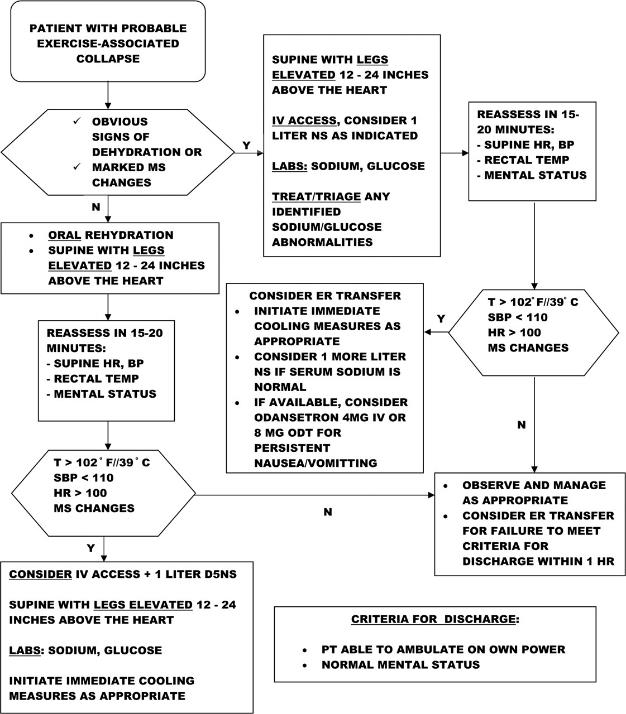 Figure 1. Exertional collapse algorithm. Asplund CA, O'Connor FG, Noakes TD. Exercise-associated collapse: an evidence-based review and primer for clinicians. British Journal of Sports Medicine 2011;45:1157-1162.Sickle cell trait-associated collapseincreased risk of collapse during vigorous exercise related to sicklingpredisposes athletes to rhabdomyolysis and hyperkalemia resulting in collapse or deathhypoxia, dehydration, lactic acidosis, hyperthermia can all precipitate sicklingECG interpretation in athletesNormal changes in trained heartssinus arrhythmiasinus bradycardiaisolated left ventricular hypertrophyincomplete right bundle branch block1st degree AV block or Mobitz 1 (Wenckebach)junctional rhythms (sinus rate is slower than junctional escape rate)early repolarizationST elevation V1-V3 in Afro-Caribbean athletes[Distinguish it from Brugada syndrome: Zorzi A, et al. Differential diagnosis between early repolarization of athlete's heart and coved-type Brugada electrocardiogram. Am J Cardiol 2015;115:529-532.]Cardiac conditions predisposing athletes to sudden cardiac death – structuralhypertrophic cardiomyopathy (HCM)asymmetric ventricular or septal wall hypertrophy  obstruction of flow from the left ventricleimpaired cardiac filling in diastoleincreased risk for cardiac dysrhythmias including ventricular fibrillationfrequently genetic, accentuated by the hyperplastic effects of trainingEKG findingsT wave inversionST segment depressionpathologic Q wavesconduction delayleft axis deviationleft atrial enlargement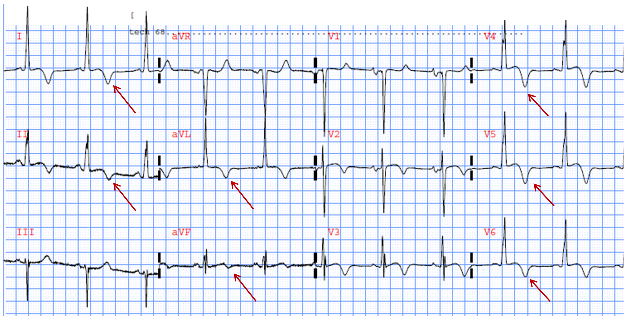 T wave inversions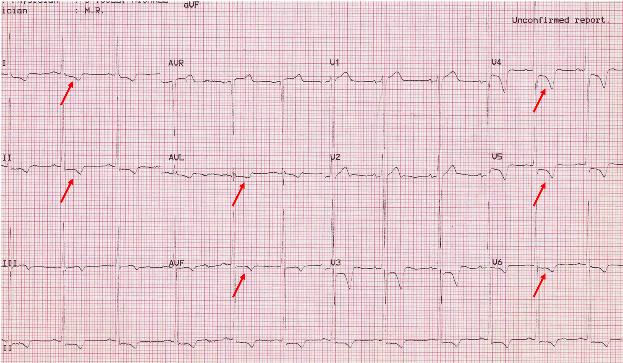 ST depression and T wave inversions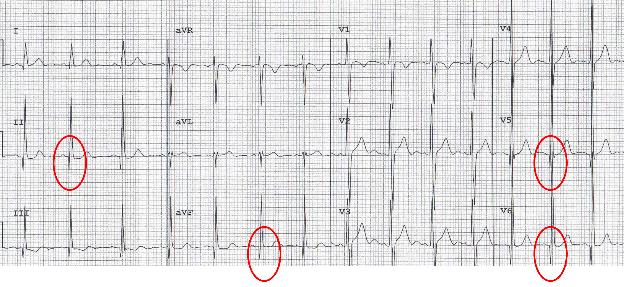 Pathologic Q waves – “dagger-like”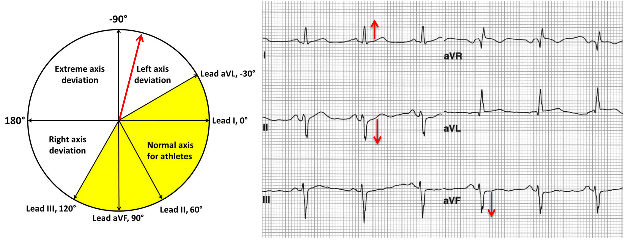 Left axis deviationarrhythmogenic right ventricular dysplasia (ARVD)fibro-fatty replacement of right ventricular myocardium life threatening ventricular arrhythmias or sudden cardiac deathprogressive dilation and dysfunction predominantly involve the right ventricle involvement of the left ventricle in late-stage diseaseEKG Findingsinverted T waves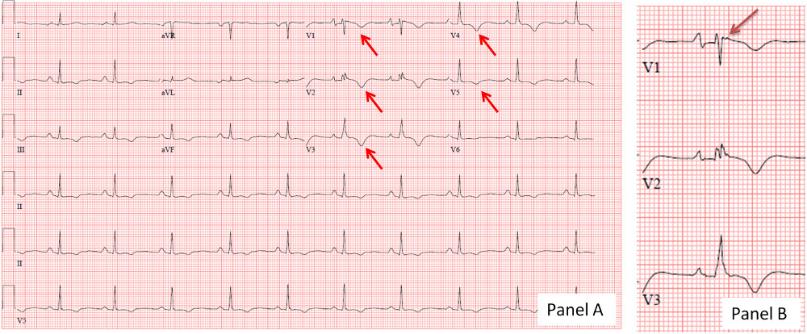 Inverted T waves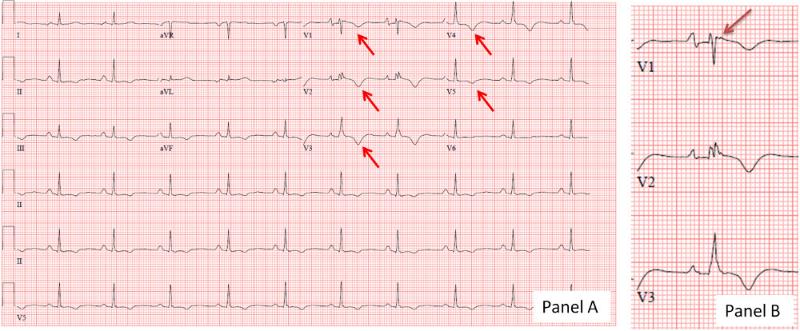 Epsilon waves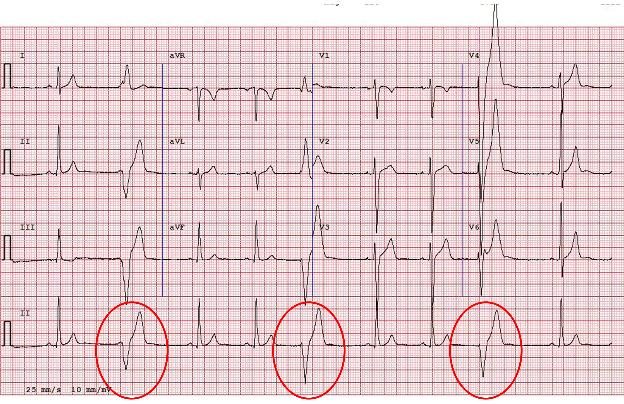 Negative LBBB in limb leads – concern for right ventricular wall pathologyCardiac conditions predisposing athletes to sudden cardiac death - electricallong QTshort QTBrugada syndrome“high take off“ ST segment elevation in the right precordial leadspredisposes to ventricular fibrillation and sudden death in the absence of clinically demonstrable structural heart disease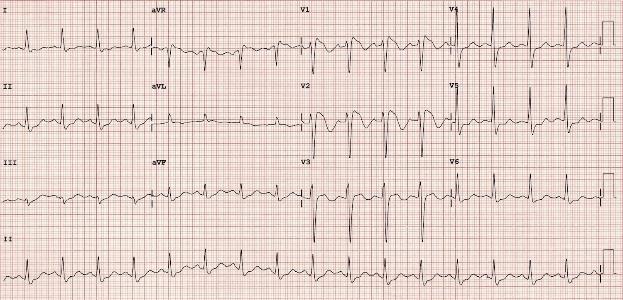 High take off ST elevations in precordial leadscatecholaminergic polymorphic ventricular tachycardiainherited arrhythmogenic disorder ventricular ectopy induced by exercise or emotional stressresting EKG is normalExercise stress test is diagnosticWolff-Parkinson-White Syndromeshort PR interval (<120 ms)delta wave (slurring of the initial QRS)wide QRS (> 120 ms)predisposes to tachydysrhythmia and sudden cardiac deathsupraventricular tachycardia (SVT)atrioventricular reentrant tachycardia (AVRT) accessory atrioventricular bypass pathway orthodromic: the circuit typically conducts down the AV node and up the bypass pathway  narrow complex tachycardiaantidromic: electrical circuit conducts down the accessory pathway and up the AV node  wide complex tachycardiaatrioventricular nodal reentrant tachycardia (AVNRT) circuit involving a slow and fast pathway entering & exiting the AV nodemost common SVTEtiologies of sudden cardiac death in US athletes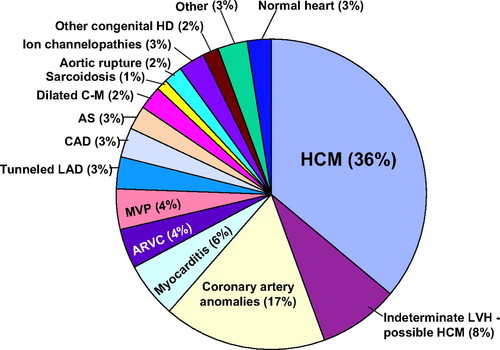 Algorithm for interpreting EKGs in athletes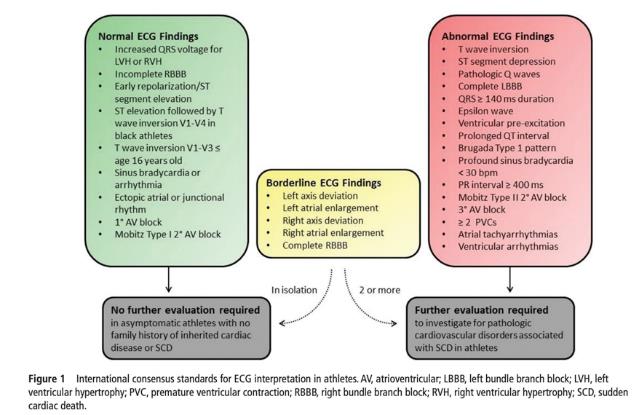 Drezner JA, et al. Br J Sports Med 2017;1:1–28. doi:10.1136/bjsports-2016-097331ReferencesAmerican Society of Hematology. (2012).
Statement on Screening for Sickle Cell Trait and Athletic Participation.
Retrieved from https://www.hematology.org/advocacy/policy-statements/2012/screening-sickle-cell-trait-athletic-participationArmstrong LE, Casa DJ, Millard-Stafford M, Moran DS, Pyne SW, Roberts WO. American College of Sports Medicine position stand. Exertional heat illness during training and competition. Med Sci Sports Exerc. 2007 Mar;39(3):556-72. doi: 10.1249/MSS.0b013e31802fa199. PMID: 17473783.Asif IM, Harmon KG. Incidence and Etiology of Sudden Cardiac Death: New Updates for Athletic Departments. Sports Health. 2017;9(3):268-279. doi:10.1177/1941738117694153Asplund CA, O'Connor FG, Noakes TD. Exercise-associated collapse: an evidence-based review and primer for clinicians. British Journal of Sports Medicine 2011;45:1157-1162.Dale B. Speedy, Timothy B. Noakes & Lucy-May Holtzhausen (2003) Exercise-Associated Collapse, The Physician and Sportsmedicine, 31:3, 23-29, DOI: 10.1080/00913847.2003.11440566Drezner JA, O'Connor FG, Harmon KG, et al. AMSSM Position Statement on Cardiovascular Preparticipation Screening in Athletes: Current evidence, knowledge gaps, recommendations and future directions. British Journal of Sports Medicine 2017;51:153-167.Emery MS, Kovacs RJ. Sudden Cardiac Death in Athletes: State-Of-The-Art Review. J Am Coll Cardiol Heart Fail. 2018 Jan, 6 (1) 30-40.Exercise-associated collapse: and evidence-based review and primer for clinicians https://bjsm.bmj.com/content/bjsports/45/14/1157.full.pdfHarmon KG, Drezner JA, Klossner D, et al. Sickle cell trait associated with a RR of death of 37 times in national collegiate athletic association football athletes: a database with 2 million athlete-years as the denominator. British Journal of Sports Medicine 2012;46:325-330.Harmon KG, Drezner JA, Wilson MG, et al. Incidence of sudden cardiac death in athletes: a state-of-the-art review. Heart 2014;100:1227-1234.Hypertrophic Cardiomyopathy. Heart.org. https://www.heart.org/en/health-topics/cardiomyopathy/what-is-cardiomyopathy-in-adults/hypertrophic-cardiomyopathyInternational criteria for electrocardiographic interpretation in athletes: consensus statement [https://bjsm.bmj.com/content/bjsports/51/9/704.full.pdf]LITFL athlete EKGs [https://litfl.com/tag/athlete/]Loosemore M, Walsh SB, Morris E, et al. Sudden exertional death in sickle cell trait. British Journal of Sports Medicine 2012;46:312-314.Marcus FI, et al. Diagnosis of Arrhythmogenic Right Ventricular Cardiomyopathy/Dysplasia. Circulation. 2010;121:1533–1541.Maron BJ. Recommendations and Considerations Related to Preparticipation Screening for Cardiovascular Abnormalities in Competitive Athletes: 2007 Update. Circulation. Volume 115, Issue 12, 27 March 2007, Pages 1643-1655. https://doi.org/10.1161/CIRCULATIONAHA.107.181423Meyer L, Stubbs B, Fahrenbruch C, Maeda C, Harmon K, Eisenberg M, Drezner J. Incidence, Causes, and Survival Trends From Cardiovascular-Related Sudden Cardiac Arrest in Children and Young Adults 0 to 35 Years of Age: A 30-Year Review. Circulation. 2012;126:1363–1372.National Athletic Trainers Association Consensus Statement: Sickle Cell Trait and the Athlete  https://www.nata.org/sites/default/files/SickleCellTraitAndTheAthlete.pdfO'Connor, Francis G.; Casa, Douglas J.; Bergeron, Michael F.; Carter, Robert III; Deuster, Patricia; Heled, Yuval; Kark, John; Leon, Lisa; MCDermott, Brendon; O'Brien, Karen; Roberts, William O.; Sawka, Michael American College of Sports Medicine Roundtable on Exertional Heat Stroke - Return to Duty/Return to Play: Conference Proceedings, Current Sports Medicine Reports: September-October 2010 - Volume 9 - Issue 5 - p 314-321. doi: 10.1249/JSR.0b013e3181f1d183Raj MA, Bansal P, Goyal A. Hypertrophic Obstructive Cardiomyopathy. [Updated 2020 Jul 4]. In: StatPearls [Internet]. Treasure Island (FL): StatPearls Publishing; 2020 Jan. Available from: https://www.ncbi.nlm.nih.gov/books/NBK430820/Robinson A, Kramer CM. Imaging in Hypertrophic Cardiomyopathy. American College of Cardiology. Apr 24, 2018. https://www.acc.org/latest-in-cardiology/articles/2018/04/20/08/41/imaging-in-hypertrophic-cardiomyopathy.   Terry GC, Kyle JM, Ellis JM Jr, Cantwell J, Courson R, Medlin R. Sudden Cardiac Arrest in Athletic Medicine. J Athl Train. 2001;36(2):205-209.WikiSM: Exercise-associated collapse, Sudden Cardiac DeathZorzi A, et al. Differential diagnosis between early repolarization of athlete's heart and coved-type Brugada electrocardiogram. Am J Cardiol 2015;115:529-532.